Приложение №4
Конспект непосредственно организованной образовательной деятельности«ВОЗДУХ – НАШ САМЫЙ ЛУЧШИЙ ДРУГ!»Старшая группа              Воспитатели первой квалификационной категории:Созинова Наталья ВалерьевнаСамоукова Наталья АлександровнаНовосибирск 2017Интеграция образовательных областей: «Познание», «Коммуникация», «Музыка», «Здоровье».Программные задачи:Образовательная область «Познание».   Создавать условия для расширения представлений детей об окружающем мире;  Формировать представления о воздухе и его свойствах: прозрачный, легкий, без цвета и запаха. Расширять представления о значимости  воздуха в жизни человека. Развивать познавательные интересы, способности устанавливать причинно-следственные связи на основе элементарного эксперимента, делать  выводы.  Образовательная область «Коммуникация».  Развитие свободного общения с  взрослыми и детьми. Продолжать развивать речь как средство общения. Поощрять попытки делиться с педагогом и детьми полученными впечатлениями. Учить строить высказывания. Развитие всех компонентов устной речи, практическое овладение нормами речи. Формирование словаря.  Расширять представления  о взаимосвязи  и происходящих явлений в опыте. Пополнять и активизировать словарь словами: прозрачный, невидимый,  легкий, наполняется, смешивается, перемещается,  движется. Грамматический строй речи.   Формировать умение составлять по образцу простые и сложные предложения. Совершенствовать умение пользоваться прямой и косвенной речью.Образовательная область «Музыка».Продолжать развивать интерес и любовь к музыке, музыкальную отзывчивость на нее.    Образовательная область «Здоровье»: предупреждать  утомляемость детей во время непосредственно-образовательной деятельности; продолжить работу по сохранению и укреплению психологического здоровья детей, создав благоприятную атмосферу в детском коллективе.                                     Воспитывать: желание к экспериментальной и опытнической деятельности.Материал к занятию: Подготовлены центры для организации экспериментальной деятельности с дошкольниками: (веер, воздушные шары, мыльные пузырьки, колпачки, «волшебные палочки», воздушные шары, маркеры – на каждого ребенка, тазик с водой, бумажный кораблик. Для воспитателя - накидка для феи, волшебная палочка, диадема. Аудиозаписи: из мультфильма «Крошка Енот» сл.М. Пляцковского, муз. В. Шаинского, песня «Елочка» сл. З. Александровой, муз. М. Красева, «В гостях у сказки» муз. В. Дашкевича. Организация детей на занятии:  дети передвигаются по групповой комнате от одного экспериментального центра к другому,  чередованием разных видов детской деятельности: познавательно – речевой,  двигательной, игровой, экспериментальной. Методические приемы:Наглядные: демонстрация опытов; показ слайдов.Словесные: вопросы, высказывания детей, рассказывание, беседа, выводы.Игровые: игры с воздушными шарами; мыльными пузырьками».Практические: эксперименты с воздухом, с корабликом, воздушными шарами.Ход  непосредственно-образовательной деятельности:1.Организационный момент.Воспитатель:  Ребята, а вы любите сказки? Я тоже очень люблю! Особенно те, в которых есть добрые волшебники и феи. Сегодня я вам хочу рассказать одну сказку. Где-то далеко-далеко за морем-океаном, в тридевятом царстве, в тридесятом государстве живет себе, поживает прекрасная  фея.  И эта фея – не простая, она добрая волшебница, которая очень любит детей и хочет с вами увидеться и познакомить вас со своим другом – а давайте угадаем что же это за друг, Артем загадает загадку:Через нос проходит в грудь 
И обратно держит путь 
он не видимый, и все же 
Без него мы жить не можем!
Что это? (воздух)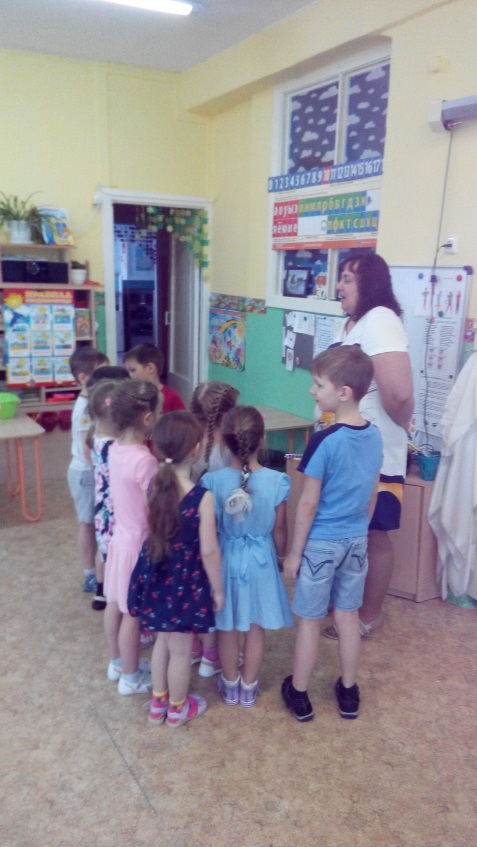 Правильно с ВОЗДУХОМ!  А вы хотите попасть в сказку, в это царство? Хотите познакомиться с другом феи Воздухом?  Дети: Хотим.2. Создание игровой мотивацииВоспитатель:   Но чтобы попасть в это сказочное  царство, нужно очень сильно, всей душой, всем сердцем верить в чудеса!  Закройте глаза. Вместе произнесем  волшебное заклинание:  повторяйте за мной                                                                                  «Добрая фея, нам помоги,В царство волшебное перенеси,В ладоши мы хлопнемРаз, два и три, (включается музыка)Дверь нам в сказку распахни!»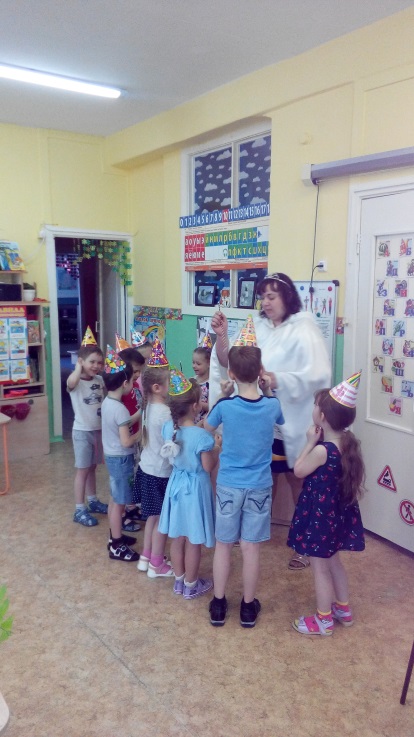 ( воспитатель накидывает плащ и надевает диадему)Воспитатель-Фея:  Здравствуйте, Ребята! Я добрая фея! Как я рада видеть вас в сказочном царстве. Здесь происходит много удивительных чудес! И эти чудеса мы будем творить вместе с вами. Предлагаю вам побыть моими помощниками. Согласны? Сейчас я до каждого коснусь волшебной палочкой, и вы все превратитесь в волшебников. (опять музыка)Воспитатель-Фея:  Ну вот, теперь вы мои помощники, надевайте волшебные колпачки и берите волшебные палочки (палочки для воздушных шариков, красиво оформленные), сейчас мы будем совершать настоящие  чудеса и увидим волшебные превращения.3. Основная часть: эксперименты с воздухом.Воспитатель-Фея:  Ребята, сегодня я хочу познакомить вас со своим другом – ВОЗДУХОМ.  Мы приготовили  вам много разных сюрпризов. Будьте внимательны, и тогда вы найдете, где же он, и даже сможете поиграть с ним!Воспитатель-Фея: Ребята, давайте поищем его.Дети с воспитателем ходят и ищут ВОЗДУХ.И здесь не видно Воздуха, и тут тоже не видно…  Где же он?( На подносе лежат бумажные бабочки).Воспитатель-Фея:  Посмотрите, какие здесь красивые бабочки! Может за ними спрятался воздух? Мы с вами волшебники, у нас есть волшебные палочки, давайте подуем в них, и бабочки оживут!(Дуют, бумажные бабочки  улетают.)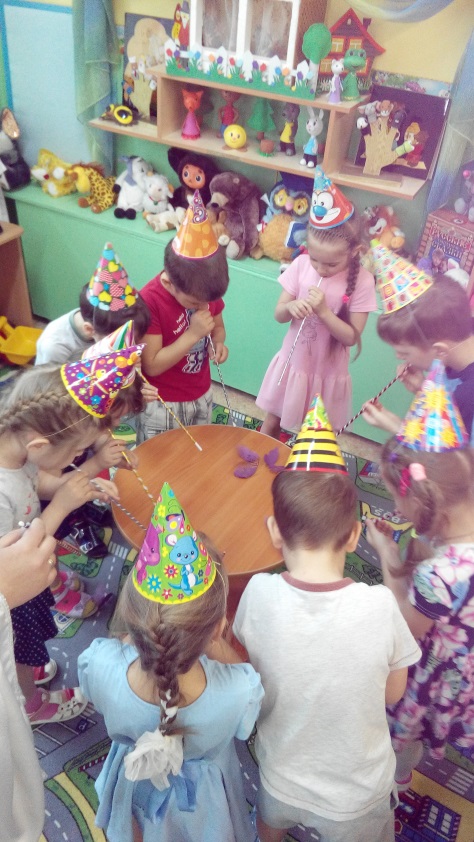 Воспитатель-Фея:  Ребята, нет под бабочками воздуха? А что заставило бабочек полететь? Как вы думаете?Дети: Мы на них подули.Воспитатель-Фея:  Правильно, мы подули на них! Давайте сделаем глубокий вдох, и затем выдох. Что мы сейчас сделали?Дети: мы вдохнули и выдохнули  воздух.Посмотрите, в этом стакане есть что – нибудь? (ничего нет). Проверим?Опыт№1. У меня в миске вода. Я переворачиваю стакан и опускаю его в воду (Стакан нужно держать ровно). Что происходит? Вода попала в стакан? (нет). Что ей мешает? (воздух).Вывод: в стакане есть воздух, он не пускает туда воду.Опыт №2. Снова опустите стакан в банку с водой, но теперь держите стакан не прямо, а немного наклонив. Что появляется в воде? (видны пузырьки воздуха). Откуда они взялись? (воздух выходит из стакана, а его место занимает вода.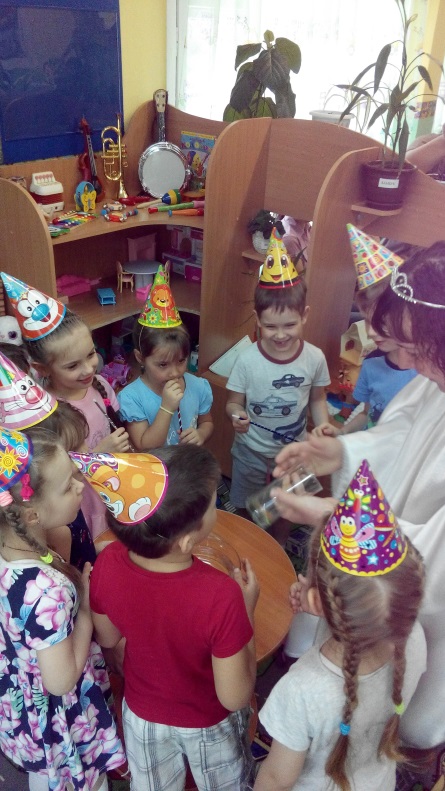 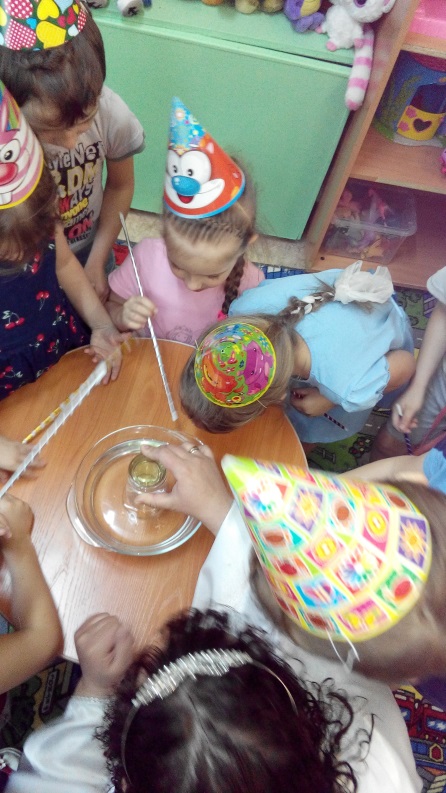 Вывод: воздух прозрачный, невидимый.Воспитатель-Фея:  Так, где же он, ребята? (Предположения детей)Воздух везде! Мы дышим им на улице, дома, в садике. Воздух везде вокруг нас и внутри нас. Мы вдыхаем его внутрь себя, когда делаем вдох и выдыхаем, когда делаем выдох. Мы дышим воздухом, и не только мы, но и все живые существа – всем нужен воздух, чтобы жить.Воспитатель-Фея:   Ребята, но почему же мы его не видим, если он везде, как вы думаете?Дети: Он прозрачный, через него все видно… Воспитатель-Фея:   Так значит, какого  цвета воздух? (бесцветный)Воспитатель-Фея:   А если вдохнуть воздух ртом, мы узнаем, какой у него вкус?(Высказывания детей). Воспитатель-Фея:   У чистого воздуха нет вкуса.  Вдохните воздух носом….Какой у него запах? (у него нет запаха…)Дыхательная гимнастика:Повторяйте за мной:Любопытная ВарвараСмотрит влево, смотрит вправо.Чем же пахнет – не понять,Нужно носиком вдыхать.Выдох-вдох, выдох- вдох.Чудо-воздух – ох-ох-ох!Очень весело играем –Нюхать воздух начинаем.Чем же пахнет? Не понять –Нужно носиком вдыхать.Выдох-вдох, выдох- вдох.Чудо-воздух – ох-ох-ох!-А сейчас закройте глазки, и вдохните носом, что вы почувствовали??? -Дети: запах апельсина. Вывод: что при некоторых обстоятельствах воздуху можно придать запах.Воспитатель-Фея:  Да, ребята,  чистый воздух не имеет ни цвета, ни вкуса, ни запаха, но даже если мы его не видим, он существует везде и даже внутри нас.Опыт с веерами.Воспитатель-Фея:   Ребята, вы не расстраивайтесь, хоть мы и не видим воздуха, мы можем его почувствовать.  Хотите почувствовать воздух? Для этого давайте возьмем вот эти волшебные веера. Помашите себе на лицо. Что вы чувствуете?Дети: Мы чувствуем ветер.Воспитатель-Фея:  А что такое ветер?(Высказывания детей)Воспитатель-Фея:  Правильно – это движение воздуха. А можно ли увидеть ветер? (Предположения детей).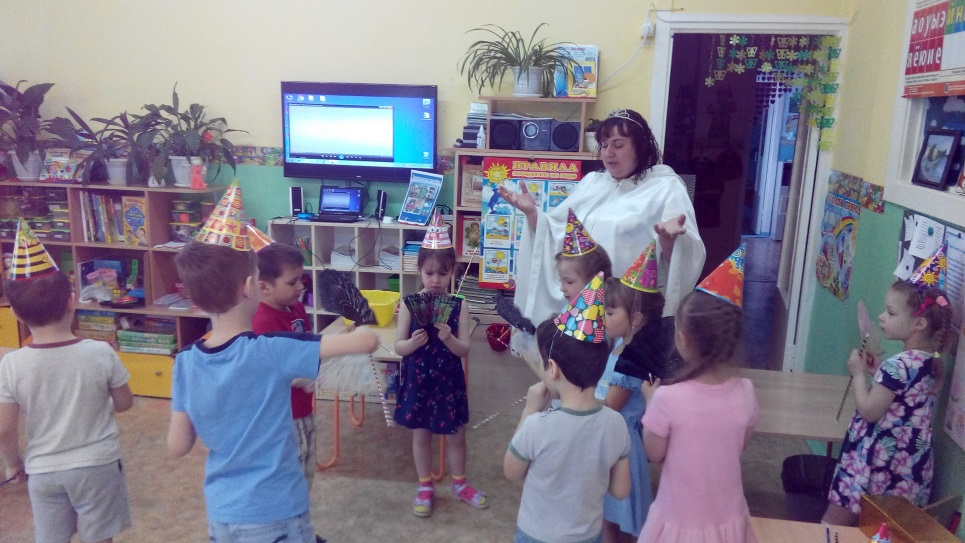 Воспитатель-Фея:  - Правильно, ветер невидим, мы можем увидеть только, как он передвигает предметы, гонит по небу облака, поднимает мусор, песок на дороге, когда от ветра крутится вертушка.И у нас посмотрите, есть вертушка. Ребята, а можем мы совершить волшебство и заставить вертушку крутиться? Давайте сделаем ветер, подуем в наши волшебные палочки и она оживет.Опыт с вертушкой. Дуют через трубочку на вертушку и она начинает вертеться.Воспитатель-Фея:  Вот такой, ребята, ветер – волшебник, как и мы с вами. Он может раскачивать деревья, крутить вертушку и даже заставлять плыть корабли! Как он заставляет плыть корабли?Воспитатель-Фея:  Посмотрите, какой у нас кораблик. Ребята, а почему кораблик не плывет? (Ответы детей)Мы же волшебники, давайте подуем в наши волшебные палочки и он поплывет.
Воспитатель предлагает сделать легкий ветерок, подуть на кораблик, чтобы он поплыл по морю. (Дети по очереди дуют в трубочки на кораблик).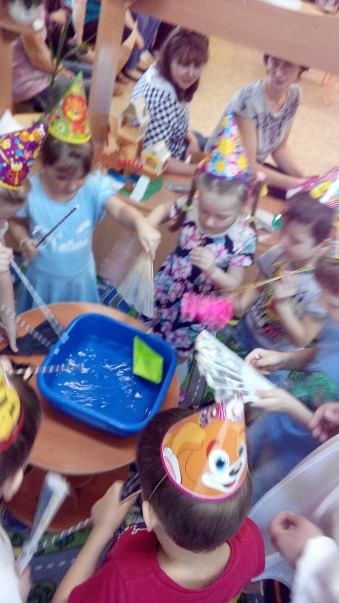 Воспитатель-Фея:  Ребята,  когда мы выдували воздух, он был похож на что? Правильно, на ветер. Ветер – это движение воздуха.Воздух обещал поиграть с нами…Хотите поиграть с воздухом? Он приготовил нам забавные игры.Опыт с мыльными пузырями.Давайте пройдем и сядем за столы. Посмотрите, что стоит на столах?Здесь стоят стаканчики с чем? Правильно с водой.  Давайте опустим один конец наших волшебных палочек в воду и подуем в них…дети, что произошло? Что мы увидели? Пузыри воздуха… А как он там оказался? Мы выдохнули его. А теперь давайте добавим в стаканчики мыло и еще раз подуем, чтобы еще увидеть воздух. Рядом стоят маленькие стаканчики с жидким мылом. Добавьте его в стаканы с водой.  (Дети надувают мыльную шапку.)Воспитатель-Фея:  Ребята, как мы смогли надуть такие пузыри?Дети: Мы надули их через волшебную палочку воздухом.Воспитатель-Фея:  Правильно, мы надули их с помощью воздуха, который мы выдыхали.Игра «Кто надует самый большой пузырь» (в ту же трубочку).Воспитатель-Фея:  Ребята, а теперь мы совершим следующее волшебство. Мы своими волшебными палочками мыльную воду превратим в красивые цветные пузыри. Посмотрите, как я делаю… Кто  самый лучший волшебник, кто надует самый большой пузырь?(Дети под веселую музыку надувают мыльные шары, любуются ими) 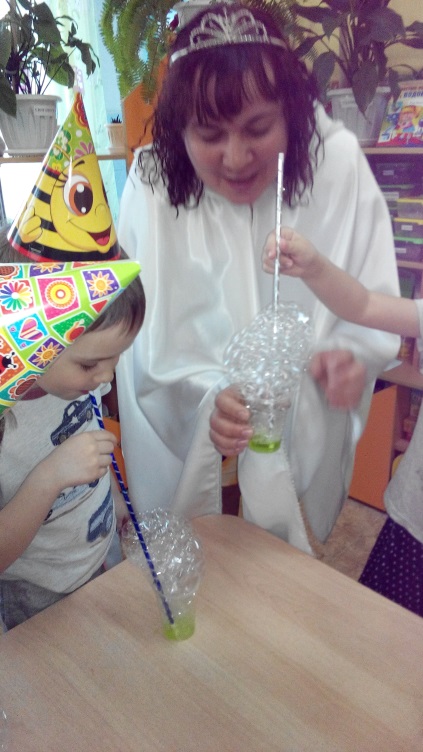 Воспитатель-Фея:  Какие пузыри? Легкие, воздушные…потому что внутри них что? Значит воздух какой? Легкий! А что еще мы сможем надуть с помощью воздуха? Правильно, воздушные шарики.(Эксперименты с воздушным шаром). Воспитатель-Фея: Посмотрите, ребята - это шарики!  Возьмите их в руки. Что внутри шариков?  Шарики пустые и очень маленькие и грустные! Ребята, но мы, же с вами волшебники! Давайте совершим еще одно волшебство.  Дети надувают шарики. А теперь, чтобы наши шарики стали еще веселее, давайте разрисуем  наши шарики.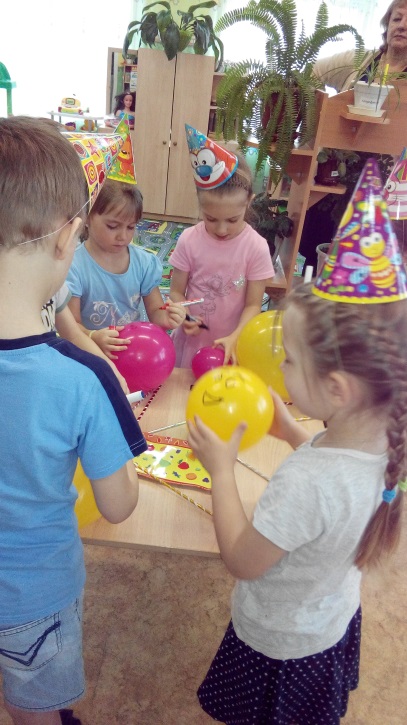 Разрисовка шариков.(Дети под музыку разрисовывают воздушные  шарики.)Воспитатель-Фея:  Ну, вот… Шарики были маленькие, а теперь большие, красивые. Что теперь внутри них? Воздух! А почему его не видно? Потому, что он прозрачный! Давайте встанем и будем играть с нашими шариками, подбрасывайте их вверх и снова ловите.  Какие шарики? Легкие, воздушные. А почему они такие стали? Потому, что внутри них теперь воздух, а он легкий.4.Заключительная частьРебята, ну что,   понравилось вам играть с воздухом? И мне тоже очень понравилось играть с ним и с вами, вы хорошие помощники и настоящие волшебники! Теперь вы знаете, что мой лучший друг – воздух, и ваш друг тоже. Он друг всех людей и всего живого на земле. Посмотрите на волшебный экран.Показ  мультфильма «Воздух»(Вывод: воздух не имеет цвета, запаха и вкуса, воздух  повсюду, он вокруг людей и внутри нас,  мы его вдыхаем и выдыхаем, что без него не может существовать ничто живое на земле).Сюрпризный моментЯ очень рада, что вы познакомились с моим другом воздухом. И хочу вам подарить частичку воздуха. Откройте волшебную шкатулку (там наконечники для шариков), наденьте эти наконечники на свои волшебные палочки и у вас получатся волшебные шары. Они останутся вам в подарок от нашего лучшего друга – воздуха.(Шарики  надеваются на палочку и остаются в подарок детям).Воспитатель-Фея:  Ну а теперь, ребята, вам пора возвращаться в садик. Закроем глаза.Заклинание:  (с закрытыми глазами)Раз, два, три,Фея, в садик нас верни!(Открывают глаза, воспитатель уже снял накидку).РефлексияВоспитатель: Ребята, какие у вас красивые шарики! Где вы были? (в сказочном царстве)Что интересного вы там узнали? (познакомились со свойствами воздуха)